international symposium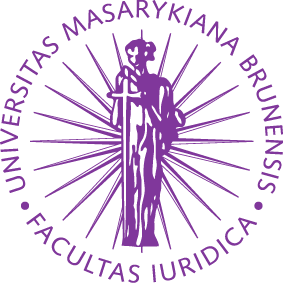 Compliant Cyber–Defence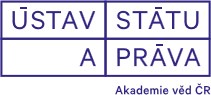 organised byInstitute of Law and Technology, Faculty of Law, Masaryk University,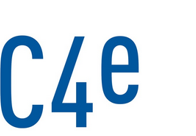 Institute of State and Law of the Czech Academy of Sciences andCybersecurity, Cybercrime and Critical Information Infrastructures Centre of ExcellenceProgramme:9:00 – 9:30	check-in9:30 – 11:00	Territoriality and Sovereignty	opening note by Dan Jerker B. Svantesson (Bond University)11:00 – 11:15	coffee break11:15 – 12:45	Use of Force	opening note by Anna-Maria Osula, (Tallinn University of Technology)12:45 – 14:00	lunch break14:00 – 15:30	Building Cyber – Capabilities	opening note by Radim Polčák (Masaryk University)Date: 3 December 2018Place:    Institute of State and Law, Czech Academy of Science (Ústav státu a práva AV ČR),Národní 18, PrahaRegistration and administrative contact: Veronika Žolnerčíková (zolnercv@mail.muni.cz)